BELAJAR MEMBUAT TOKO ONLINE DENGAN MENGGUNAKAN PRESTASHOPWinda Rizky Putriwindarizkyputri2@gmail.comcinta_allah43v3r_season2@yahoo.co.idwindarizkyputri92.blogspot.com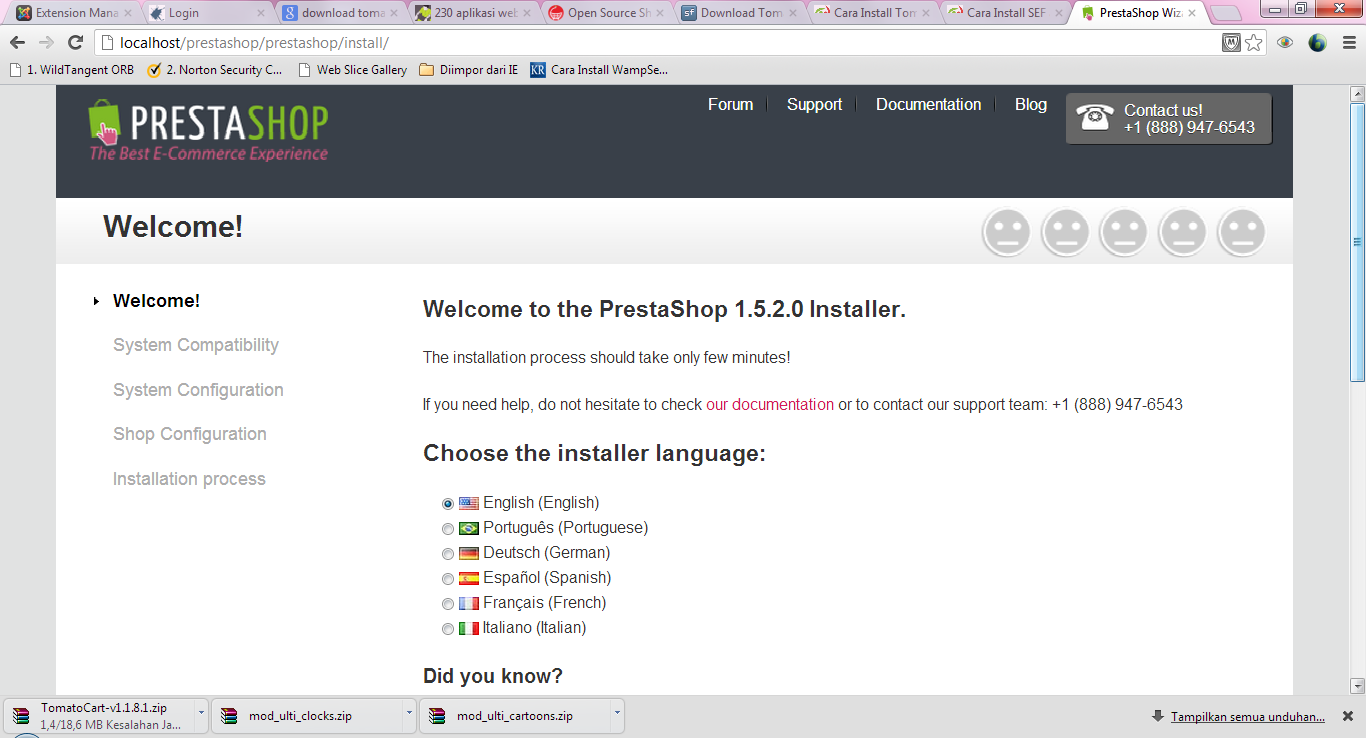 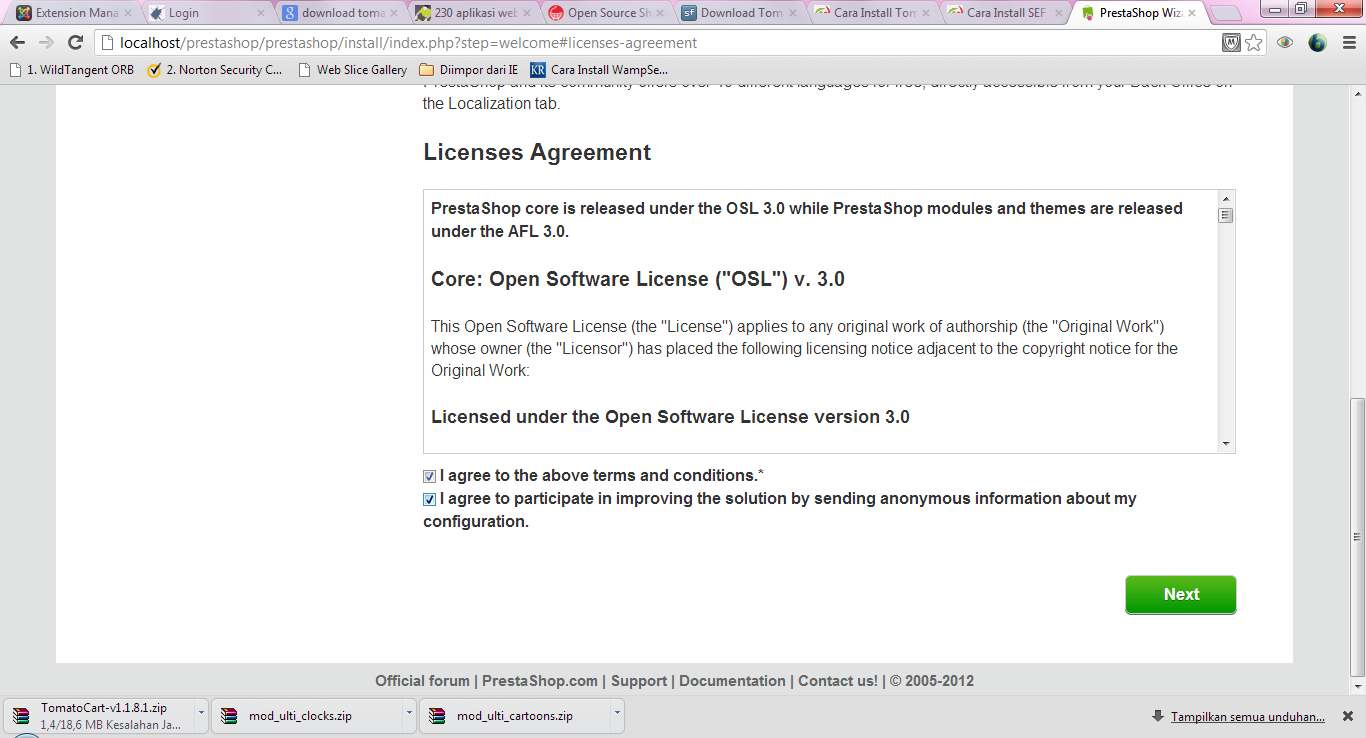 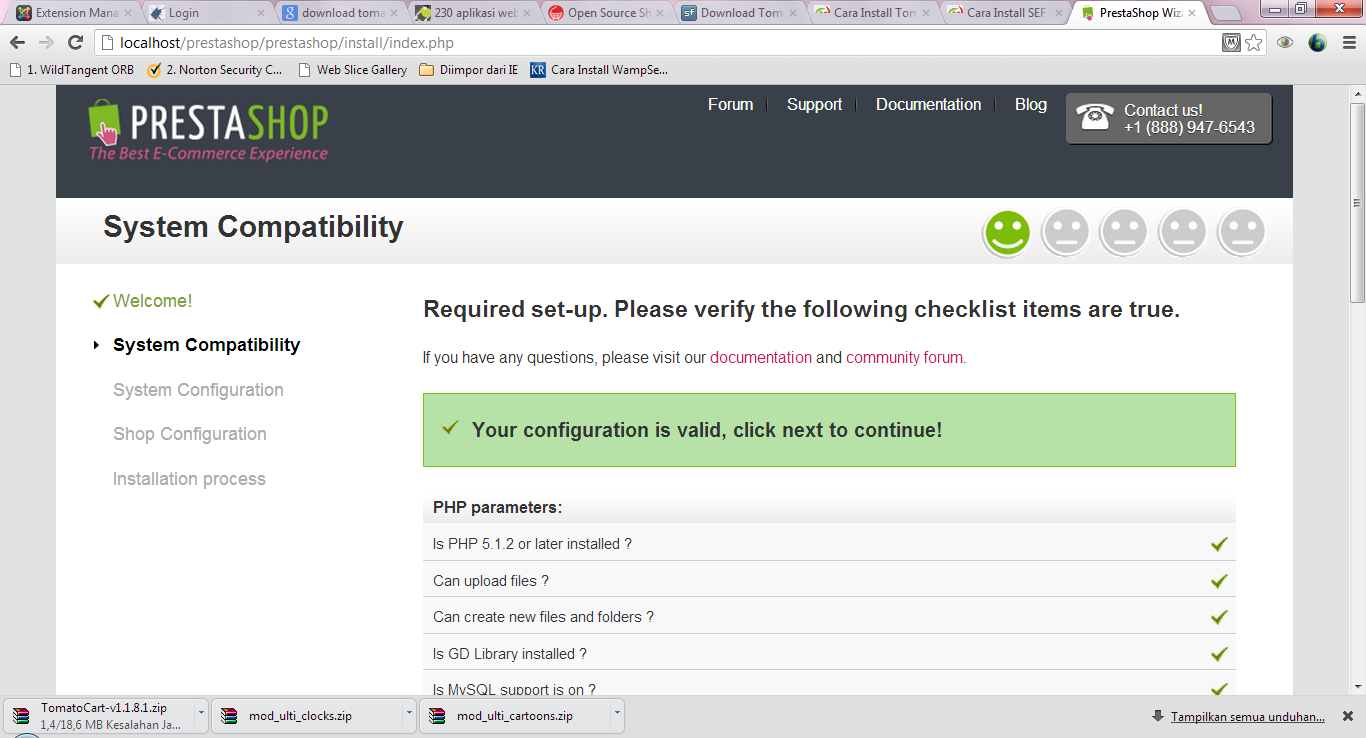 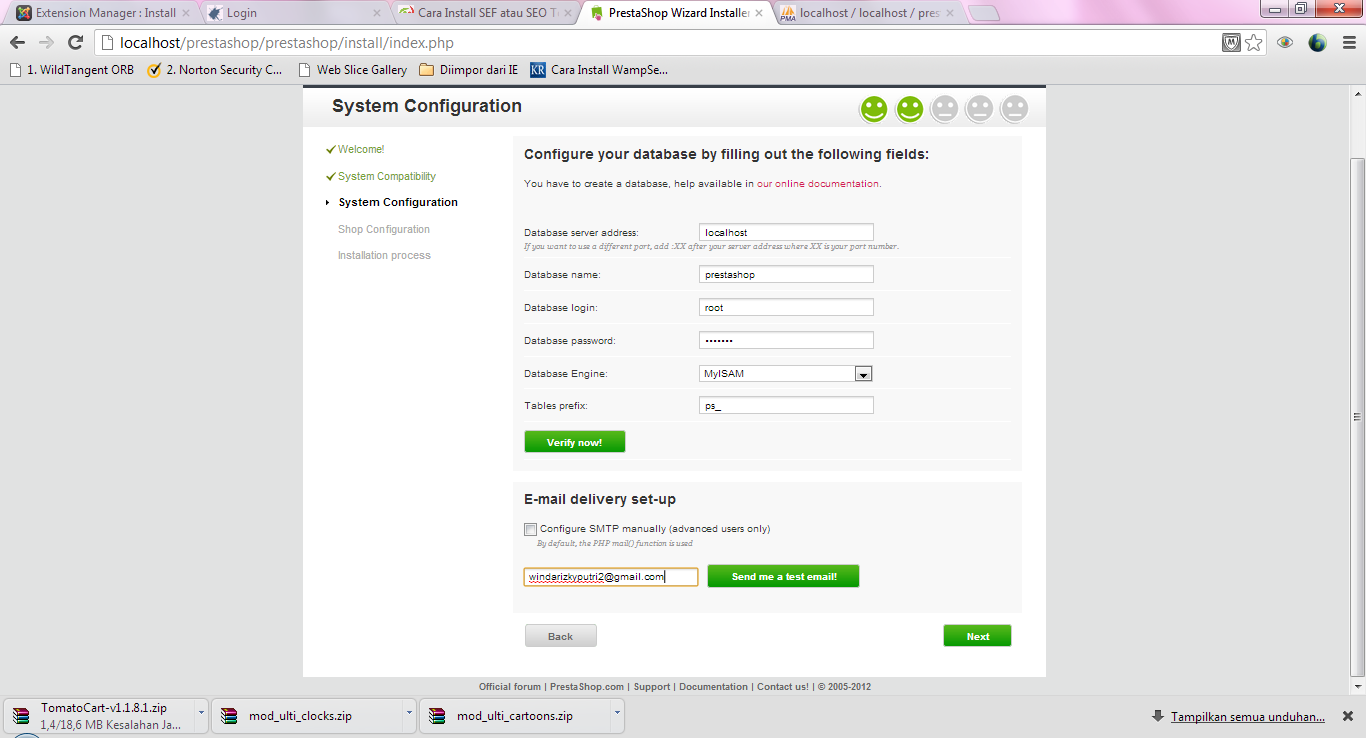 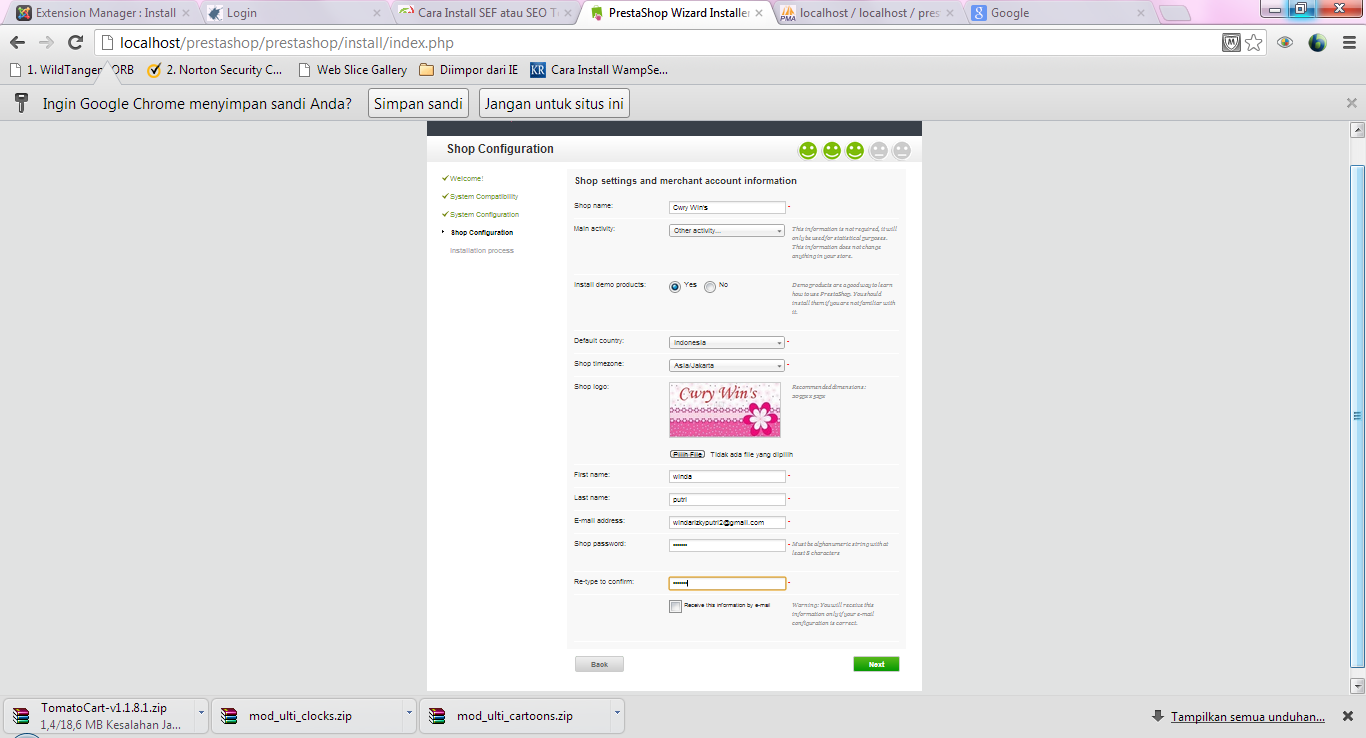 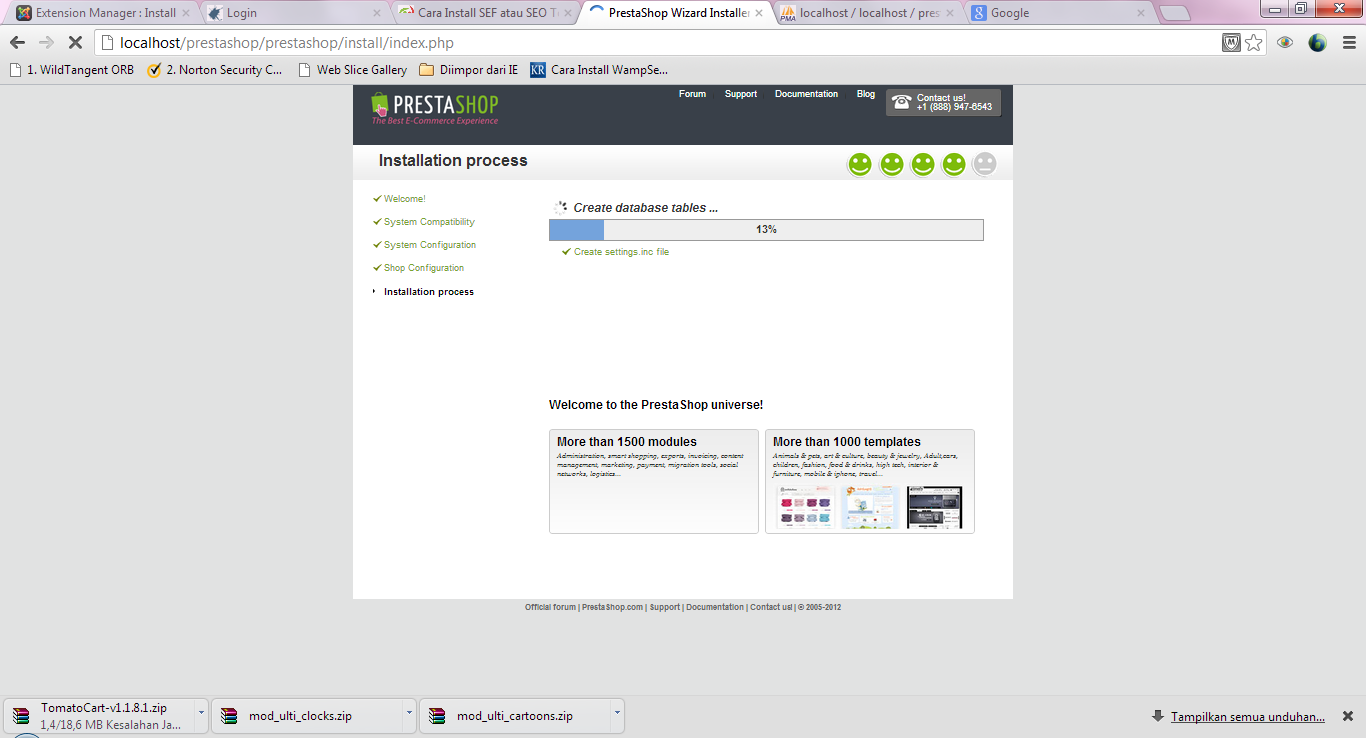 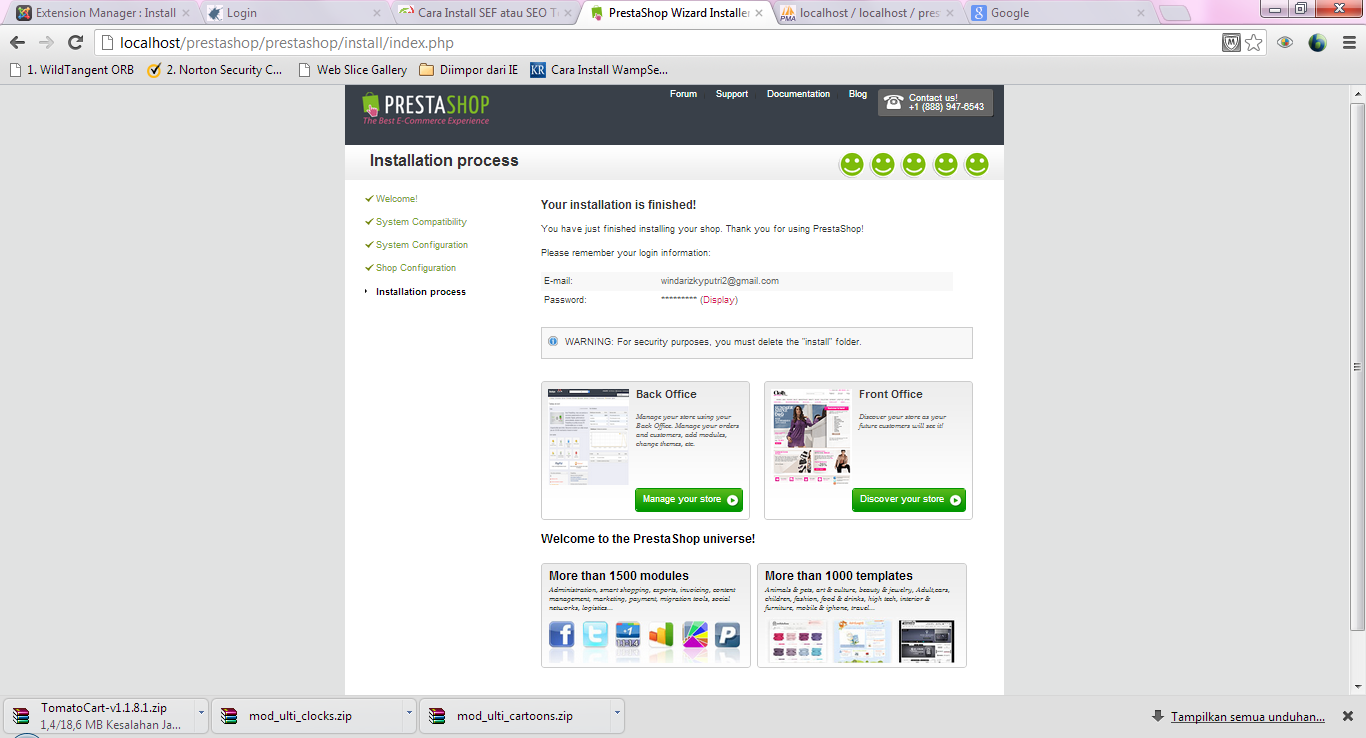 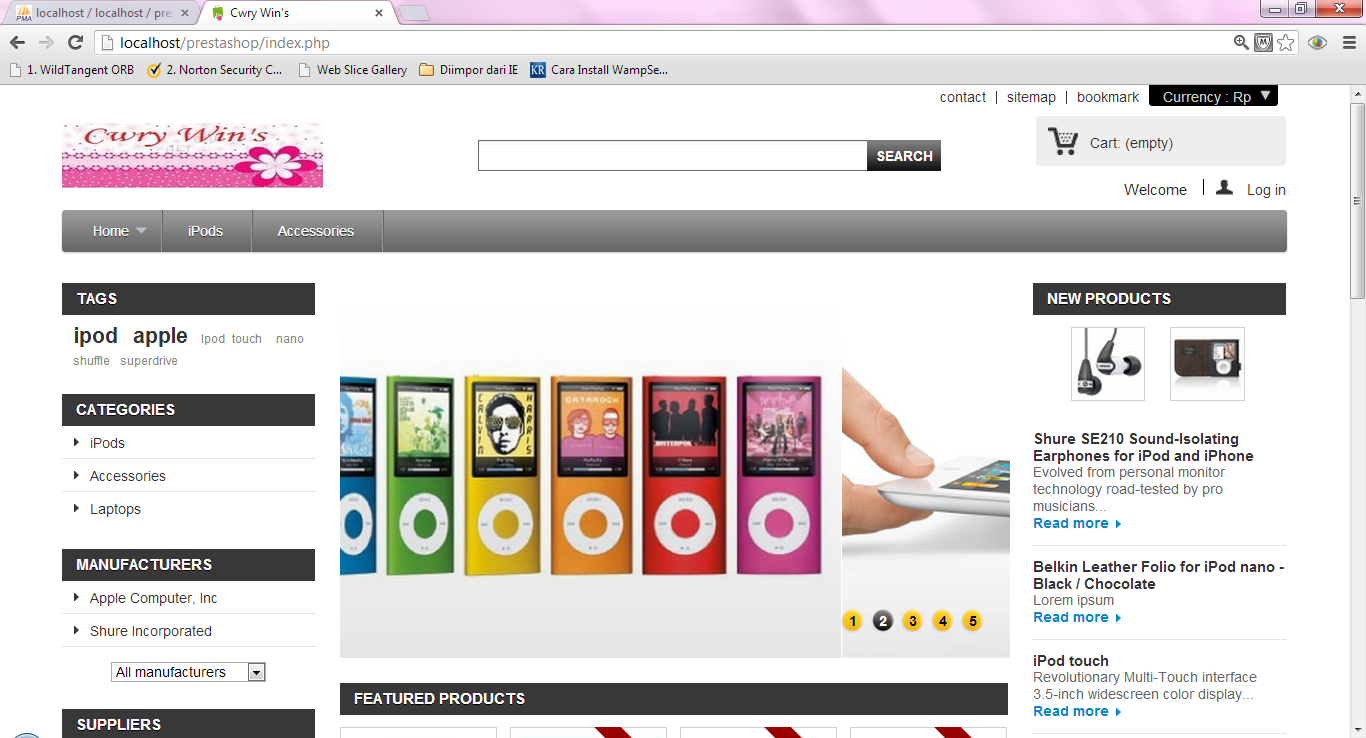 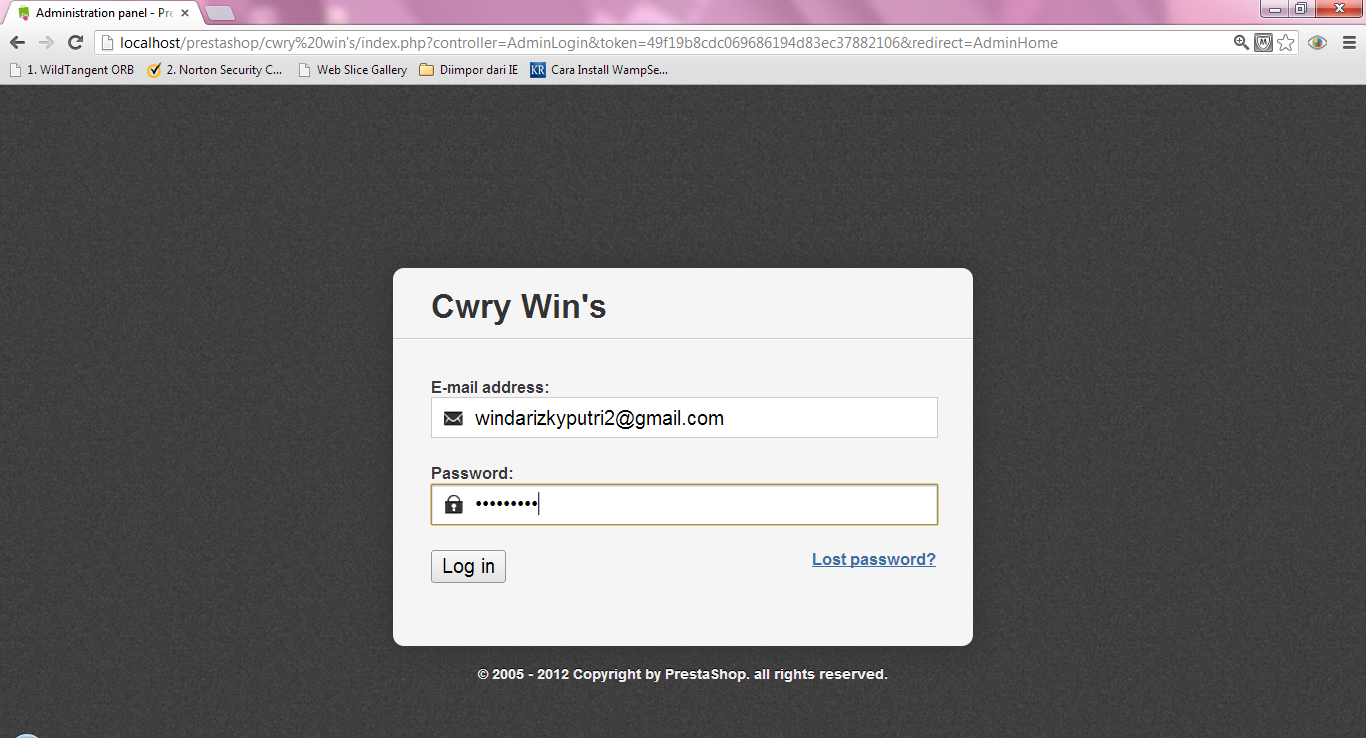 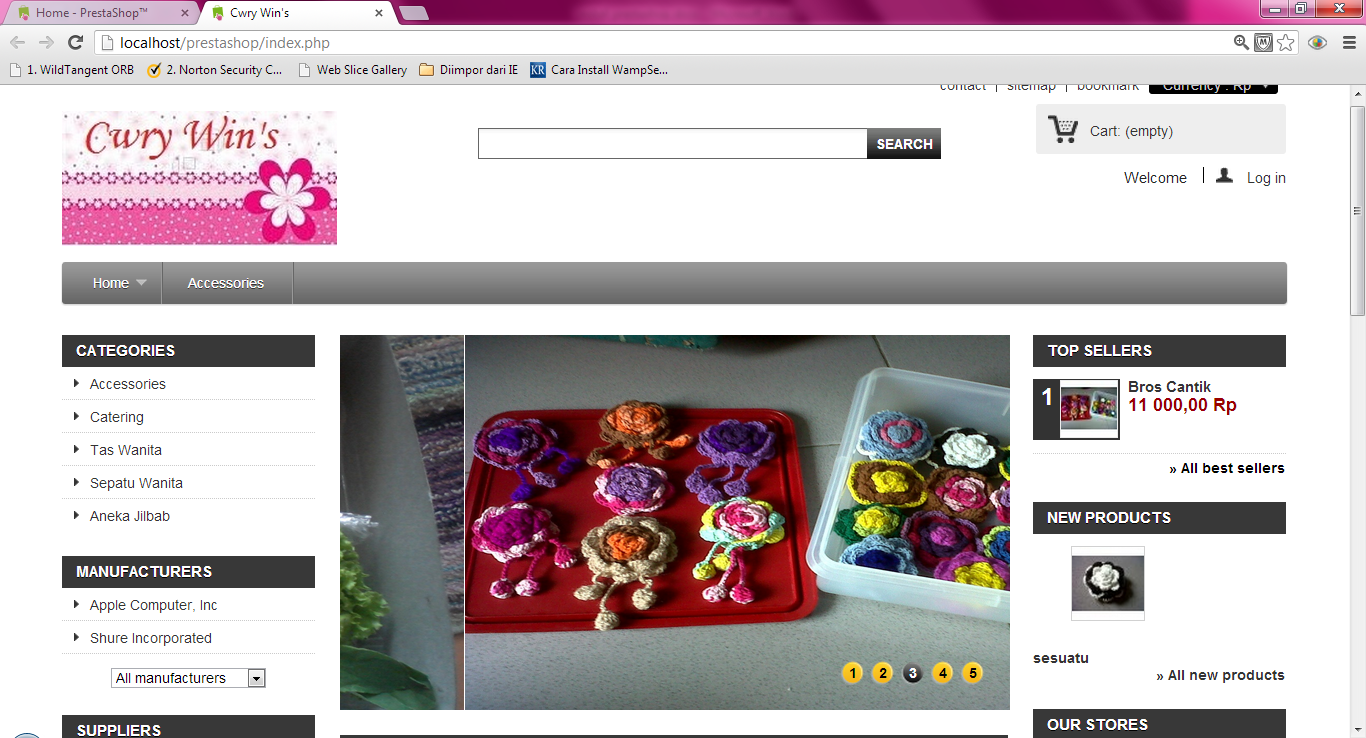 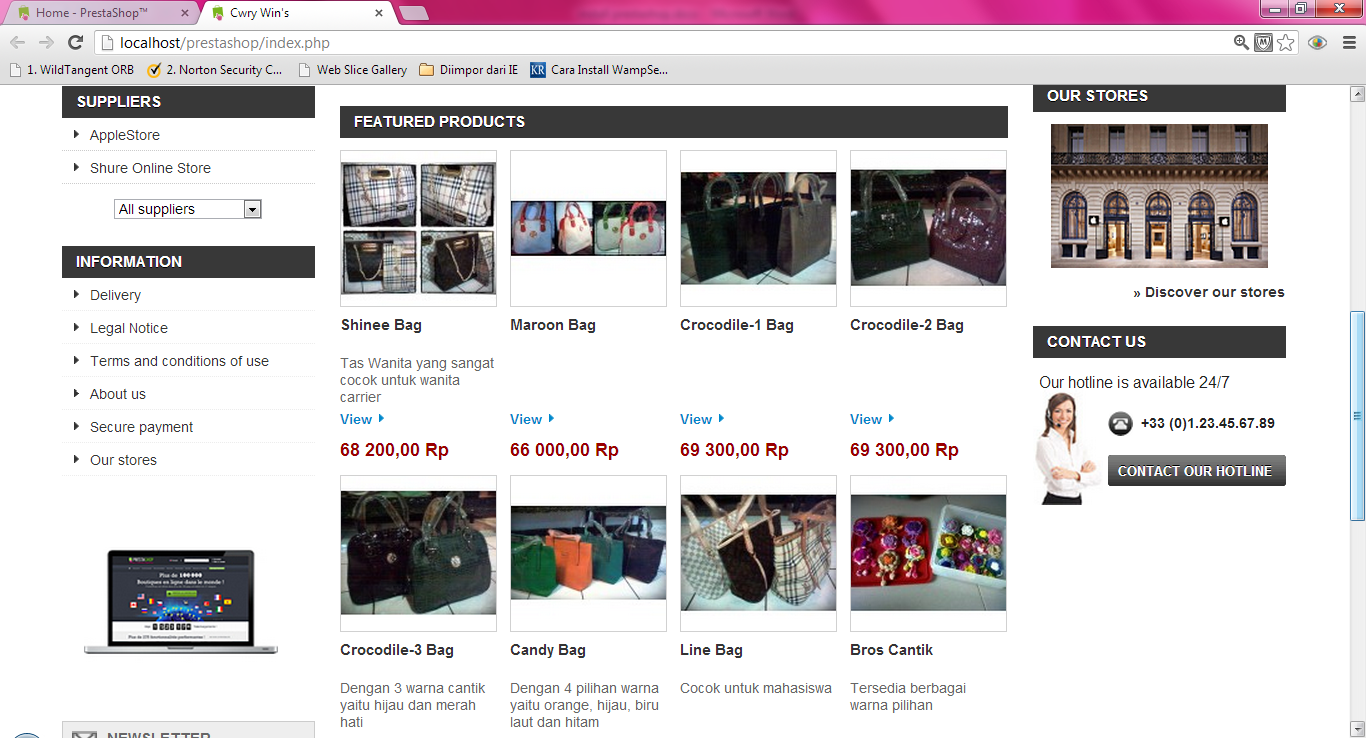 